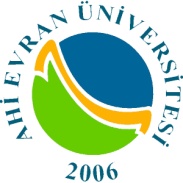 T.C.AHİ EVRAN ÜNİVERSİTESİ REKTÖRLÜĞÜSağlık Hizmetleri Meslek Yüksekokulu MüdürlüğüT.C.AHİ EVRAN ÜNİVERSİTESİ REKTÖRLÜĞÜSağlık Hizmetleri Meslek Yüksekokulu MüdürlüğüSayı:  82815469/302.09:  82815469/302.09:  82815469/302.09:  82815469/302.09            09/03/2017             09/03/2017             09/03/2017 Konu:  İstirahat Oluru :  İstirahat Oluru :  İstirahat Oluru :  İstirahat Oluru HASTALIK İZİN ONAYIHASTALIK İZİN ONAYIHASTALIK İZİN ONAYIHASTALIK İZİN ONAYIHASTALIK İZİN ONAYIHASTALIK İZİN ONAYIHASTALIK İZİN ONAYIHASTALIK İZİN ONAYIHASTALIK İZİN ONAYIHASTALIK İZİN ONAYIHASTALIK İZİN ONAYIAdı SoyadıAdı SoyadıAdı Soyadı: UnvanıUnvanıUnvanı: Sicil NoSicil NoSicil No: Fiili Görev YeriFiili Görev YeriFiili Görev Yeri: Kadro BirimiKadro BirimiKadro Birimi: Raporu Veren KurumRaporu Veren KurumRaporu Veren Kurum: Raporun Tarih ve No’suRaporun Tarih ve No’suRaporun Tarih ve No’su:  Hastalık İzninin Başlama Bitiş Tarihi Hastalık İzninin Başlama Bitiş Tarihi Hastalık İzninin Başlama Bitiş Tarihi : Hastalık İzni Dönüşü Göreve Başlama Tarihi Hastalık İzni Dönüşü Göreve Başlama Tarihi Hastalık İzni Dönüşü Göreve Başlama Tarihi : Hastalık İzninin Geçirildiği Yer Hastalık İzninin Geçirildiği Yer Hastalık İzninin Geçirildiği Yer : İzin Süresiİzin Süresiİzin Süresi: Yıl İçinde Kullanılan Sağlık İzni ToplamYıl İçinde Kullanılan Sağlık İzni ToplamYıl İçinde Kullanılan Sağlık İzni Toplam: Tek HekimTek HekimTek HekimTek HekimHeyetHeyetHeyetHeyetRapor Süresi(1)Rapor Süresi(1)Rapor Süresi(1):   gün  günYıl İçinde Daha Önce Verilen Hastalık İzin Süreleri ToplamıYıl İçinde Daha Önce Verilen Hastalık İzin Süreleri ToplamıYıl İçinde Daha Önce Verilen Hastalık İzin Süreleri Toplamı:    gün  günToplam Hastalık Süresi (1+2)Toplam Hastalık Süresi (1+2)Toplam Hastalık Süresi (1+2):    gün  günNot: Bu onayın bir örneği Kadro Birimine gönderilecek, bir örneği Personel Dairesi Başkanlığına gönderilecektir.Not: Bu onayın bir örneği Kadro Birimine gönderilecek, bir örneği Personel Dairesi Başkanlığına gönderilecektir.Not: Bu onayın bir örneği Kadro Birimine gönderilecek, bir örneği Personel Dairesi Başkanlığına gönderilecektir.Not: Bu onayın bir örneği Kadro Birimine gönderilecek, bir örneği Personel Dairesi Başkanlığına gönderilecektir.Not: Bu onayın bir örneği Kadro Birimine gönderilecek, bir örneği Personel Dairesi Başkanlığına gönderilecektir.Not: Bu onayın bir örneği Kadro Birimine gönderilecek, bir örneği Personel Dairesi Başkanlığına gönderilecektir.Not: Bu onayın bir örneği Kadro Birimine gönderilecek, bir örneği Personel Dairesi Başkanlığına gönderilecektir.Not: Bu onayın bir örneği Kadro Birimine gönderilecek, bir örneği Personel Dairesi Başkanlığına gönderilecektir.Not: Bu onayın bir örneği Kadro Birimine gönderilecek, bir örneği Personel Dairesi Başkanlığına gönderilecektir.Not: Bu onayın bir örneği Kadro Birimine gönderilecek, bir örneği Personel Dairesi Başkanlığına gönderilecektir.Not: Bu onayın bir örneği Kadro Birimine gönderilecek, bir örneği Personel Dairesi Başkanlığına gönderilecektir.657 sayılı Yasa'nın 105'inci ve Devlet Memurlarına Verilecek Hastalık ve Refakat İznine İlişkin Usul ve Esaslar Hakkında Yönetmeliğin 7'nci maddesi gereğince yukarıda adı geçen personelin almış olduğu hastalık raporunun Hastalık İznine çevrilmesi hususunu,Olurlarınıza arz ederim.Eki: Hastalık İznine İlişkin Rapor657 sayılı Yasa'nın 105'inci ve Devlet Memurlarına Verilecek Hastalık ve Refakat İznine İlişkin Usul ve Esaslar Hakkında Yönetmeliğin 7'nci maddesi gereğince yukarıda adı geçen personelin almış olduğu hastalık raporunun Hastalık İznine çevrilmesi hususunu,Olurlarınıza arz ederim.Eki: Hastalık İznine İlişkin Rapor657 sayılı Yasa'nın 105'inci ve Devlet Memurlarına Verilecek Hastalık ve Refakat İznine İlişkin Usul ve Esaslar Hakkında Yönetmeliğin 7'nci maddesi gereğince yukarıda adı geçen personelin almış olduğu hastalık raporunun Hastalık İznine çevrilmesi hususunu,Olurlarınıza arz ederim.Eki: Hastalık İznine İlişkin Rapor657 sayılı Yasa'nın 105'inci ve Devlet Memurlarına Verilecek Hastalık ve Refakat İznine İlişkin Usul ve Esaslar Hakkında Yönetmeliğin 7'nci maddesi gereğince yukarıda adı geçen personelin almış olduğu hastalık raporunun Hastalık İznine çevrilmesi hususunu,Olurlarınıza arz ederim.Eki: Hastalık İznine İlişkin Rapor657 sayılı Yasa'nın 105'inci ve Devlet Memurlarına Verilecek Hastalık ve Refakat İznine İlişkin Usul ve Esaslar Hakkında Yönetmeliğin 7'nci maddesi gereğince yukarıda adı geçen personelin almış olduğu hastalık raporunun Hastalık İznine çevrilmesi hususunu,Olurlarınıza arz ederim.Eki: Hastalık İznine İlişkin Rapor657 sayılı Yasa'nın 105'inci ve Devlet Memurlarına Verilecek Hastalık ve Refakat İznine İlişkin Usul ve Esaslar Hakkında Yönetmeliğin 7'nci maddesi gereğince yukarıda adı geçen personelin almış olduğu hastalık raporunun Hastalık İznine çevrilmesi hususunu,Olurlarınıza arz ederim.Eki: Hastalık İznine İlişkin Rapor657 sayılı Yasa'nın 105'inci ve Devlet Memurlarına Verilecek Hastalık ve Refakat İznine İlişkin Usul ve Esaslar Hakkında Yönetmeliğin 7'nci maddesi gereğince yukarıda adı geçen personelin almış olduğu hastalık raporunun Hastalık İznine çevrilmesi hususunu,Olurlarınıza arz ederim.Eki: Hastalık İznine İlişkin Rapor657 sayılı Yasa'nın 105'inci ve Devlet Memurlarına Verilecek Hastalık ve Refakat İznine İlişkin Usul ve Esaslar Hakkında Yönetmeliğin 7'nci maddesi gereğince yukarıda adı geçen personelin almış olduğu hastalık raporunun Hastalık İznine çevrilmesi hususunu,Olurlarınıza arz ederim.Eki: Hastalık İznine İlişkin Rapor657 sayılı Yasa'nın 105'inci ve Devlet Memurlarına Verilecek Hastalık ve Refakat İznine İlişkin Usul ve Esaslar Hakkında Yönetmeliğin 7'nci maddesi gereğince yukarıda adı geçen personelin almış olduğu hastalık raporunun Hastalık İznine çevrilmesi hususunu,Olurlarınıza arz ederim.Eki: Hastalık İznine İlişkin Rapor657 sayılı Yasa'nın 105'inci ve Devlet Memurlarına Verilecek Hastalık ve Refakat İznine İlişkin Usul ve Esaslar Hakkında Yönetmeliğin 7'nci maddesi gereğince yukarıda adı geçen personelin almış olduğu hastalık raporunun Hastalık İznine çevrilmesi hususunu,Olurlarınıza arz ederim.Eki: Hastalık İznine İlişkin Rapor657 sayılı Yasa'nın 105'inci ve Devlet Memurlarına Verilecek Hastalık ve Refakat İznine İlişkin Usul ve Esaslar Hakkında Yönetmeliğin 7'nci maddesi gereğince yukarıda adı geçen personelin almış olduğu hastalık raporunun Hastalık İznine çevrilmesi hususunu,Olurlarınıza arz ederim.Eki: Hastalık İznine İlişkin RaporMehmet ASLANYüksekokul SekreteriMehmet ASLANYüksekokul SekreteriMehmet ASLANYüksekokul SekreteriMehmet ASLANYüksekokul SekreteriMehmet ASLANYüksekokul SekreteriOLUROLUROLUROLUR…./…./2017…./…./2017…./…./2017…./…./2017Yrd. Doç. Dr. Emine TANIŞYrd. Doç. Dr. Emine TANIŞYrd. Doç. Dr. Emine TANIŞYrd. Doç. Dr. Emine TANIŞYrd. Doç. Dr. Emine TANIŞYrd. Doç. Dr. Emine TANIŞYrd. Doç. Dr. Emine TANIŞYrd. Doç. Dr. Emine TANIŞYrd. Doç. Dr. Emine TANIŞYrd. Doç. Dr. Emine TANIŞYrd. Doç. Dr. Emine TANIŞYüksekokul MüdürüYüksekokul MüdürüYüksekokul MüdürüYüksekokul MüdürüYüksekokul MüdürüYüksekokul MüdürüYüksekokul MüdürüYüksekokul MüdürüYüksekokul MüdürüYüksekokul MüdürüYüksekokul Müdürü